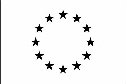  VALENTINA RAPOZZIRUOLO ATTUALE
Professore Associato in Biochimica presso il Dipartimento di Area Medica, Università di UdineInformazioni personali: Udine, p.le M.Kolbe 4, 33100  .: valentina.rapozzi@uniud.itEsperienza lavorativaDal 5 dicembre 2018 ad oggiUNIVERSITÀ DEGLI STUDI DI UDINE Professore Associato in Biochimica presso il Dipartimento di Area Medica, Università di UdineDal 2006 UNIVERSITÀ DEGLI STUDI DI UDINE studio in parallelo sulla Terapia fotodinamica in ambito antitumorale all’interno del gruppo di ricerca del Prof. Luigi Xodo.Da gennaio 1999 ad oggi
UNIVERSITÀ DEGLI STUDI DI UDINE progetto di ricerca intitolato “Oligonucleotidi e strategie molecolari per lo studio e il controllo della proliferazione neoplastica. Responsabile Scientifico: Prof. Luigi Xodo1 febbraio 2002 UNIVERSITÀ DEGLI STUDI DI UDINE, Facoltà di Medicina e Chirurgia, Dipartimento di Area Medica (DAME)Ricercatore confermato nel settore scientifico disciplinare BIO/10 (Biochimica) 18 dicembre 1998UNIVERSITÀ DEGLI STUDI DI UDINE, Dipartimento di Scienze e Tecnologie Biomediche.Funzionario tecnico di VIII livello 13 gennaio 1992UNIVERSITÀ DEGLI STUDI DI UDINE, Dipartimento di Scienze e Tecnologie Biomediche.Funzionario tecnico di VII livello Dal 1992 al 1998
UNIVERSITÀ DEGLI STUDI DI UDINE, Dipartimento di Scienze e Tecnologie Biomediche, Sezione di Farmacologia.Progetto finalizzato CNR “Applicazioni cliniche della ricerca oncologica” si è occupata della ricerca dal titolo ”Modulazione farmacologica delle risposte antitumorali dell’ospite in corso di terapia antitumorale” Responsabile Scientifico: Prof. Tullio Giraldi.Dal 1989 al 1991
UNIVERSITÀ DEGLI STUDI DI TRIESTE, Istituto di Farmacologia e Farmacognosia Ha collaborato alle ricerche sperimentali svolte nell’ambito delle ricerche dell’Unità Operativa del Progetto Finalizzato C.N.R. “Oncologia” sotto-progetto Farmacologia di cui il Prof. Tullio Giraldi era responsabile occupandosi dello studio dell’attività di farmaci antitumorali in topi portatori di tumori maligni e degli effetti di stressori psicologici sulla disseminazione metastatica. Inoltre in questo periodo svolgeva attività di ricerca in collaborazione con l’Industria farmaceutica Schering S.p.a. di Milano sperimentando “in vivo” alcuni analoghi delle Prostaglandine. 
Istruzione e Formazione26 Aprile 1989Abilitazione presso la Facoltà di Scienze Matematiche, Fisiche e Naturali dell’Università degli Studi di Padova. 1988-1999
Tirocinio pratico previsto dalla legge allo scopo di poter sostenere l’Esame di stato per l’abilitazione all’Ordine dei Biologi.6 mesi presso l’Istituto di Farmacologia e Farmacognosia e 6 mesi presso il Dipartimento di Biologia, Università di Trieste.A.S 1986-1987
Università degli studi di Trieste
Diploma di Laurea ottenuto in corso, a pieni voti, discutendo la Tesi Sperimentale  “Ruolo delle risposte dell’ospite, e della loro neuro- e farmaco-modulazione, nel trattamento chemioterapico delle metastasi”. Relatore: Prof.Tullio Giraldi.A.S 1982-1983
Liceo Scientifico Statale “M. Buonarroti”Monfalcone (Go)Maturità ScientificaAbilitazione per Professore di I Fascia per il settore 05/E1 BIOCHIMICA GENERALE (scadenza 1/6/2030)Abilitazione per Professore di II Fascia per i settori05/E1 BIOCHIMICA GENERALE (scadenza 5/12/2023)05/F1 BIOLOGIA APPLICATA (scadenza 30/11/2023)Capacità e competenze personaliAvendo dovuto cambiare diverse linee di ricerca, si è sempre dovuta documentare in maniera brillante ed adeguata alle nuove prestazioni richieste.Ha imparato a lavorare sia con culture cellulari che con animali di laboratorio (nello specifico topi)Ha utilizzato nel corso degli anni diverse tecniche per isolare DNA, RNA, proteine.Si è perfezionata nella microscopia utilizzando microscopio confocale e microscopio epiluminescenteBuone conoscenze del citofluorimetro. La sua esperienza spazia dalla Biochimica, Biologica Cellulare e Molecolare.Buone capacità ad utilizzare diversi programmi software per effettuare le analisi dei dati ottenuti con le diverse strumentazioniFacendo parte di un piccolo gruppo di ricerca si è sempre dovuta occupare della gestione del laboratorio e organizzazione delle varie competenze portando avanti il suo progetto di ricerca in maniera autonoma. Dal 2002 ha iniziato l’attività Didattica presso l’Università di Udine insegnando Chimica Organica, Propedeutica Biochimica e Biochimica presso diversi Corsi di Laurea Sanitaria come Medicina, Ostetricia, Tecnici di Laboratorio, Biotecnologie e nei Corsi di Laurea in Scienze motorie sia triennale che magistrale. È stata ed è Correlatrice  di Tesi di Laurea e Tutor di PhD Student.Attività didatticaCommissario d’esameReviewer esterno per la Tesi di Dottorato “Photodynamic therapy of prostate cancer using reduced porphyrinoids” della Dr.ssa Mariana Queiros Mesquita, Università di Aveiro Portugal, Febbraio 2022.Reviewer esterno per la Tesi di Dottorato “Synthesis and evaluation of the biological activity of porphyrin-peptide conjugates with specific targeting against Triple Negative Breast Cancer (TNBC) della Dr.ssa Miryam Chiara Malacarne, Univesità dell’Insubria Marzo 2022.Reviewer esterno  per la Tesi di Dottorato “Synergic interaction of chemotherapy and PDT by co-delivery of DTX and photosensitizers in nanoparticles” della Dr.ssa Elisa Gaio appartenente al Corso in Biosciences, (XXX1 ciclo) Università degli Studi di Padova- ottobre-novembre 2018.Reviewer esterno di Tesi di Dottorato, 2017, “ Gaining Advantage from Photosensitizer Characteristics-New Applications for Photosensitizers off the Beaten Tracks” della Dr.ssa Verena Ziegler, Università di Salisburgo, AustriaII Opponent della Commissione di Esame di Dottorato, 2017, “Mechanisms of Resistance to TPCS2a-Photodynamic Therapy: Implication for Photochemical Internalization” della Dr.ssa Cathrine Elisabeth Olsen University of Oslo, Norvegia 2-3 novembre 2017Revisore esterno per Concorso Full Professor University of New York, della candidata Dr.ssa Niharita Nath. 9 novembre 2017Lezioni e Seminari presso qualificati atenei e istituti di ricercaHa tenuto il corso PDT in Oncology -progetto Erasmus Mobility presso il Centro di Ricerca IBIS a Siviglia, Spagna dall’9 al 15 Maggio 2022Ha tenuto il webminar “Role of Nitric oxide in photodynamic therapy” per l’International Society of Nitric Oxide and Cancer  (ISNOC) il 6 aprile 2022È stata invitata a tenere la lezione PDT-Signaling alla ESP School (European Photobiology School) presso la sede staccata dell’Università di Padova a Bressanone sia il 14-19 giugno 2018 che il 21-27 agosto 2022;Ha tenuto il webminar “Molecular pathways in cancer response in photodynamic therapy” per la Società Italiana di Fotobiologia il 28 gennaio 2021. Ha tenuto la lezione “Biochimica dei Ritmi Circadiani” per il corso Sonno e ritmi circadiani: dalle scienze di base alla clinica per la Scuola Superiore dell’Università di Udine 19 gennaio 2021.Ha tenuto il corso di 14 ore “Terapie Innovative contro i Tumori” presso la Scuola Superiore dell’Università di Udine, maggio 2018;È stata invitata a tenere due lezioni in inglese presso la Summer School of Photobiology and Photodermatology all’Università di Brescia 8 luglio 2014Subcellular localization of photosensitizers  and mechanisms of cell death in photodynamic therapyInfluence of tumor microenvironment in photodynamic therapy: using cellular mechanisms to develop effective combinations of PDT and targeted therapiesÈ stata invitata a tenere un Seminario “Ruolo dell'ossido nitrico in terapia fotodinamica in seguito a trattamenti ripetuti" all’Università di Catania dal Prof. Roberto Purrello, Direttore del Dipartimento di Chimica, 26 settembre 2014;Ha tenuto la lezione “Applicazioni della Fotochimica in Campo Medico” per il 6° Corso Nazionale di Introduzione alla Fotochimica tenutosi a Bologna 4-6 giugno 2013; È stata invitata al CNR-ISOF di Bologna dalla Dr. Greta Varchi per tenere il seminario "Ruolo dell'ossido di azoto nella terapia fotodinamica" il 16 gennaio 2013;Per il triennio 2012-2014 è stata la responsabile scientifica di un Dottorando per il PhD in Biomedical Science and Biotechnology dell’ Università di Udine;Giugno 2007 ha tenuto il corso “RNA Interference” agli studenti del Dottorato di Ricerca;2007-2012 ha fatto e dal 2019 ad oggi fa parte del Collegio Docenti del Dottorato in Scienze Biomediche e Biotecnologiche presso l’Università di Udine;È stata responsabile del Corso Opzionale "Modulazione dell' espressione di oncogeni" dal 17/7 al 21/7/2000, presso la Facoltà di Medicina e Chirurgia dell'Università degli Studi di Udine.1990-1999 Cultore della Materia nella Disciplina Farmacologia.  Ha fatto parte della Commissione d’esame in Farmacologia Generale ed è stata Correlatrice di una Tesi di Laurea Sperimentale in Chemioterapia per il Corso di Laurea in Chimica e Tecnologia Farmaceutiche dell’Università di Trieste  intitolata “Effetti della somministrazione di Melatonina sulla tossicità indotta da Adriamicina nel topo”.Tutor di PhD Students sia per il triennio 2012-2014 che per il triennio 2019-2022Correlatore di diverse Tesi di Laurea Didattica presso l’Università di UdineDall’anno accademico 2003-2004 ad oggi, ha svolto con continuità attività didattica nell’ambito del settore scientifico disciplinare BIO 10 Biochimica. Dal AA 2013-2014 ad oggi è Docente di Biochimica funzionale del Corso Basi Molecolari delle Attività Sportive, Corso Magistrale in Scienza dello Sport, Università di Udine - oggi nominato STAMPADal AA 2004-2005 ad oggi è Docente di Propedeutica Biochimica del corso integrato Scienze della Vita, Corso di Laurea in Medicina e Chirurgia, Università degli Studi di Udine;Dall’AA 2003-2004 all’AA 2013-2014 è stata docente del corso di Biochimica del Corso Integrato Biologia, Biochimica e Genetica Medica, Corso di Laurea in Ostetricia, Facoltà di Medicina e Chirurgia, Università degli Studi di Udine.Dall’AA 2018-19 all’AA 2021-22  è stata Docente del Corso di Propedeutica Biochimica del Corso di Laurea in Scienze MotorieDall’AA 2018-2019 ad oggi Docente di Biochimica del Corso di Laurea in Scienze MotorieDall’ AA 2020-2021 ad oggi è Docente di Biochimica 1 nel Corso di Laurea in Biotecnologie dell’Università di UdineDall’ AA 2020-21 ad oggi è Docente di Chimica Organica per il Corso di Laurea Tecnici di Laboratorio dell’Università di UdinePubblicazioniLa sua attività di ricerca è stata oggetto di 84 pubblicazioni scientifiche e 140 comunicazioni  a congresso.Guest Editor assieme al Prof. Benjamin Bonavida degli Issues 3-4 “Circadian Rhythms and Oncogenesis” per Critical Reviewes TM in Oncogenesis, Begell 2021Ha partecipato al comitato editoriale, in qualità di Guest Editor, della collana Forum on Immunopathological Diseases and Therapeutics per la pubblicazione dei lavori presentati al Workshop Internazionale “Molecular Pathways in the Response of Tumors to Photodynamic Therapy” 2011.Editor assieme al Prof. Giulio Jori del Volume “ Resistance to Photodynamic Therapy in Cancer” 2015, Vol 5 della serie Resistance to Targeted Anti-Cancer Therapeutics , Series Editor Benjamin Bonavida, SpringerELENCO DELLE PUBBLICAZIONI SCIENTIFICHE*Corresponding AuthorPraena B, Mascaraque M, Andreu S, Bello-Morales R, Abarca-Lachen E, Rapozzi V, Gilaberte Y, González S, López-Guerrero JA, Juarranz Á. Potent Virucidal Activity In Vitro of Photodynamic Therapy with Hypericum Extract as Photosensitizer and White Light against Human Coronavirus HCoV-229E. Pharmaceutics. 2022 Nov 2;14(11):2364Gani M, Xodo LE, Rapozzi V*. Bystander effect in photosensitized prostate cancer cells with a different grade of malignancy: The role of nitric oxide.Nitric Oxide. 2022 Nov 1;128:25-36Di Giorgio E, Ferino A, Choudhary H, Löffler PMG, D'Este F, Rapozzi V, Tikhomirov A, Shchekotikhin A, Vogel S, Xodo LE. Photosensitization of pancreatic cancer cells by cationic alkyl-porphyrins in free form or engrafted into POPC liposomes: The relationship between delivery mode and mechanism of cell death. J Photochem Photobiol B. 2022 Jun;231:112449Rapozzi V, Moret F, Menilli L, Guerrini A, Tedesco D, Naldi M, Bartolini M, Gani M, Zorzet S, Columbaro M, Milani C, Martini C, Ferroni C, Varchi G. HSA-Binding Prodrugs-Based Nanoparticles Endowed with Chemo and Photo-Toxicity against Breast Cancer. Cancers (Basel). 2022 Feb 10;14(4):877.Habib A, Serniabad S, Khan MS, Islam R, Chakraborty M, Nargis A, Quayum ME, Alam MA, Rapozzi V, Tabata M.J.  Kinetics and mechanism of formation of nickel(II)porphyrin and its interaction with DNA in aqueous medium. Chem Sci (Bangalore). 2021;133(3):83. doi: 10.1007/s12039-021-01945-yRapozzi V*, Juarranz A, Habib A, Ihan A, Strgar R. Is haem the real target of COVID_19? Photodiagnosis Photodyn Ther. 2021 Jun 11;35:102381. doi10.1016/j.pdpdt.2021.102381. D’Este F, Della Pietra E, Badillo Pazmay GV, Xodo LE, Rapozzi V*. Role of nitric oxide in the response to photooxidative stress in prostate cancer cells. Biochem Pharmacol 2020; 182:114205.Ferino A, Rapozzi V, Xodo LE. The ROS-KRAS-Nrf2 axis in the control of the redox homeostasis and the intersection with serviva-apoptosis pathways:implications for photodynamic therapy.  J Photochem Photobiol B 2020;202:111672.Zagami R1, Rapozzi V1, Piperno A, scala A, Triolo C, Trapani M, Xodo LE, Monsù Scolaro L, Mazzaglia A. Folate- Decorated Amphiphilic Cyclodextrins as Cell-Targeted Nanophototherapeutics. Biomacromolecules 2019;20:2530-2544. 1= entrambi primi autoriTrevisan E, Menegazzi R, Zabucchi G, Troian B, Prato S, Vita F, Rapozzi V, Grandolfo M, Borelli V. Effect of methylene blue photodynamic therapy on human neutrophil functional responses.J Photochem Photobiol B 2019;199:111605Valentina Rapozzi*, Francesca D’Este, Luigi Emilio Xodo. Molecular pathways in cancer response to photodynamic therapy.. Journal of Porphyrins and Phtalocyanines 2019; 23:410-418.A. Herreros-Lopez, M. Carini, T. Da Ros, T. Carofiglio, C. Marega, V. la Parola, V. Rapozzi, L.E. Xodo, A.A. Alsharwi, C. Hadad, M. Prato. Nanocrystalline cellulose-fullerene: Novel conjugates. Carbohydrate Polymers 2017; 164:92-101 (IF 5.1);Susanna Cogoi, Dr; Valentina Rapozzi, Dr; Sabina Cauci, Luigi E Xodo. Critical role of hnRNP A1 in activating KRAS transcription in pancreatic cancer cells: a molecular mechanism involving G4 DNA. Biochim Biophys Acta. 2017 May;1861(5 Pt B):1389-1398 (IF 5.6);Rapozzi V*, Varchi G, Della Pietra E, Ferroni C, Xodo LE. A photodynamic bifunctional conjugate for prostate cancer: an in vitro mechanistic study.
Inv New Drugs 2017 35:115-123 (IF 3.502);Highlights of the Fifth International Wrkshop on Nitric Oxide and Cancer. Rapozzi V*, Ferroni C, Varchi G Crit Rev Oncog 2016; 21(5-6):309-324 (IFrg 2.58);Xodo LE, Cogoi S, Rapozzi V. Photosensitizers binding to nucleic acids as anticancer agents. Future Med Chem. 2016;8(2):179-94 (IF 3.556);Giulio Jori and Valentina Rapozzi*. Photodynamic therapy. In  Singlet Oxygen: Applications in Biosciences and Nanosciences, Volume 2, 2016, Chapter 40; pp 279-303  DOI:10.1039/9781782626992-0027Rapozzi V*, Della Pietra E, Bonavida B. Dual roles of nitric oxide in the regulation of tumor cell response and resistance to photodynamic therapy. Redox Biol. 2015, 6:311-317 (IF 7.126);Rapozzi V, Ragno D, Guerrini A, Ferroni C, Della Pietra E, Cesselli D, Castoria G, Di Donato M, Saracino E, Benfanti V, Varchi G. Androgen receptor targeted conjugate for bimodal photodynamic therapy of prostate cancer in vitro. Bioconjug. Chem 2015, 26:1662-1671 (IF 4.485)Della Pietra E, Rapozzi V*. Photodynamic Therapy and Nitric Oxide. In Nitric Oxide and Cancer- Pathogenesis and Therapy. Bonavida B Ed. Springer, 2015 pp502. (ISBN 978-3-319-13610-3; ISBN 978-3-319-13611-0 eBook; DOI 10.1007/978-3-319-13611-0Rapozzi V*, Jori G. Basic and Clinical Aspects of Photodynamic Therapy. In: Resistance to Photodynamic Therapy in Cancer, Rapozzi V and Jori G Eds., Springer, 2015 pp. 248. 69. (ISSN 2196-5501; ISSN 2196-551X;ISBN978-3-319-12729-3 ISBN 978-3-319-12730-9 e-Book; DOI 101007/978-3-319-12730-9Della Pietra E, Simonella F, Bonavida B, Xodo LE, Rapozzi V*. Repeated sub-optimal photodynamic treatments with pheophorbide a induce an epithelial mesenchymal transition in prostate cancer cells via nitric oxide. Nitric Oxide 2015, 45:43-53 (IF 4.367)Rapozzi V, Zorzet S, Zacchigna M, Della Pietra E, Cogoi S and Xodo LE. Anticancer activity of cationic porphyrins in melanoma tumour-bearing mice and mechanistic in vitro studies. Molecular Cancer 2014, 13:75 (IF 7.776)Thandu M, Rapozzi V, Xodo L, Albericio A, Comuzzi C, Cavalli S. “Clicking” porphyrins to magnetic nanoparticles for photodynamic therapy. ChemPlusChem 2014, 79(1): 90-98. DOI: 10.1002/cplu.201300276 (IF 2.797)Cogoi S, Zorzet S, Rapozzi V, Géci I, Pedersen EB, Xodo LE. MAZ-binding G4-decoy with locked nucleic acid and twisted intercalating nucleic acid modifications suppresses KRAS in pancreatic cancer cells and delays tumor growth in mice. Nucleic Acids Res 41(7):4049-64, 2013 (IF 10.161);V. Rapozzi*, E Della Pietra, S Zorzet, M Zacchigna, B Bonavida, LE Xodo. Nitric oxide-mediated activity in anti-cancer photodynamic therapy. Nitric Oxide 30:26-35, 2013 (IF 4.367)V. Rapozzi, S. Zorzet , M. Zacchigna, S. Drioli and L.E. Xodo. The PDT activity of free and pegylated Pheophorbide a against on amelanotic melanoma transplanted in C57/BL6 mice. Invest. New Drugs 31(1):192-199, 2013 (IF 3.502);V. Rapozzi, B. Bonavida and L.E. Xodo. Pivotal role of nitric oxide (NO) induction by Photodynamic therapy in tumor cells:modification of the NF-kB/Snail/RKIP survival/anti-apoptotic loop. In: Forum of Immunopathological Diseases and Therapeutics. B. Bonavida M.Z. Atassi Eds 2:205-214, 2012. (ISSN 2151-8017)L.E. Xodo, V. Rapozzi, M. Zacchigna, S. Drioli and S. Zorzet. The Chlorophyll Catabolite Pheophorbide a as a Photosensitizer for the Photodynamic Therapy. Curr. Med. Chem. 19:799-807, 2012 (IF 3.469);V. Rapozzi*, K. Umezawa and L.E. Xodo. Role of NF-κB/Snail/RKIP loop in the response of tumor cells to photodynamic therapy. Lasers Surg. Med. 43: 575-585; 2011  (IF 2.726);M. Ballico, V. Rapozzi, L.E. Xodo and C. Comuzzi. Metallation of pentaphyrin with Lu(III) dramatically increases reactive-oxygen species production and cell phototoxicity. Eur. J. Med. Chem. 46: 712-720, 2011  (IF 4.816);V. Rapozzi, K. Umezawa and L.E. Xodo. Role of RKIP in Sensitizing Tumor Cells to Photodynamic Therapy (PDT). In:Forum of Immunopathological Diseases and Therapeutics. B. Bonavida, M.Z. Atassi Eds 2: 137-143, 2011. (ISSN 2151-8017)V. Rapozzi, M. Zacchigna, S. Biffi, C. Garrovo, F. Cateni,  M. Stebel, S. Zorzet, G.M. Bonora, S. Drioli and L.E. Xodo. Conjugated PDT drug: Photosensitizing activity and tissue distribution of PEGylated pheophorbide a. Cancer Biol. Ther. 10:471-482, 2010  (IF 3.294)V. Rapozzi, L. Beverina, P. Salice, G.A. Pagani., M. and L.E. Xodo. Photooxidation and Phototoxicity of pi-Extended Squaraines. J Med Chem. 53:2188-2196, 2010  (IF 6.259)V. Rapozzi, M. Miculan, L.E. Xodo.  Evidence that photoactivated pheophorbide a causes in human cancer cells a  photodynamic effect inducing lipid peroxidation. Cancer Biol. Ther. 14: 1318-1327, 2009  (IF 3.294)V. Rapozzi, C. Lombardo, S. Cogoi, C. Comuzzi and  L.E. Xodo. Small Interfering RNA-Mediated Silencing of Glutathione-S-transferase A1 Sensitizes Hepatic Carcinoma Cells to Photodynamic Therapy with Pentaphyrins. Chem. Med. Chem. 3: 565-568, 2008  (IF 3.225);V. Rapozzi, S. Cogoi and LE Xodo. Antisense locked nucleic acids efficiently suppress BCR/ABL and induce cell growth decline and apoptosis in leukemic cells. Mol. Cancer Ther. 5: 1683-1692, 2006  (IF 5.764);S. Cogoi, A. Codognotto, V. Rapozzi, N. Meeuwenoord, G. van der Marel and L.E. Xodo. Transcription Inhibition of oncogenic KRAS by a mutation-selective peptide nucleic acid conjugated to the PKKKRKV nuclear localization signal peptide. Biochemistry  44:10510-10519, 2005  (IF 2.997)S. Cogoi, A. Codognotto, V. Rapozzi andL.E. Xodo. Anti-gene property of PNA conjugated to the nuclear localisation sisal peptide. Nucleosides Nucleotides Nucleic Acids. 24:971-974, 2005  (IF 0.868);V. Rapozzi and LE Xodo. Efficient silencing of bcr/abl oncogene by single- and double-stranded siRNAs targeted against b2a2 transcript. Biochemistry 43:16134-16141, 2004  (IF 2.997)L.E. Xodo, S. Cogoi and V. Rapozzi. Anti-gene strategie sto down-regulate gene expression in mammalian cells. Curr. Pharm. Des. 10: 805-819, 2004  (IF 2.962);S. Cogoi, V. Rapozzi and L.E. Xodo. Inhibition of gene expression by peptide nucleic acids in cultured cells. Nucleosides Nucleotides Nucleic Acids (5-8):1615-1618, 2003  (IF 0.868)V. Rapozzi, BE Burm, S. Cogoi, GA van der Marel, JH van Boom, F. Quadrifoglio and L.E. Xodo. Antiproliferative effect in chronic myeloid laeukemia cells by antisense peptide nucleic acids. Nucleic Acids Res. 30: 3712-3721, 2002  (IF 10.161);S. Zorzet, L. Perissin, V. Rapozzi and T. Giraldi. Seasonal dependency of the effects of rotational stress and cyclophosphamide in mice bearing Lewis lung carcinoma. Brain Behav. Immun. 16: 368-382, 2002  (IF 5.964);V. Rapozzi, S. Cogoi, P. Spessotto, A. Risso, G.M. Bonora, F. Quadrifoglio and L.E. Xodo. Antigene effect in K562 cells of a PEG-conjugated triplex-forming oligonucleotide targeted to the bcr /abl oncogene. Biochemistry 41:502-510, 2002  (IF 2.997);M. Granzotto, V. Rapozzi, G. Decorti and T. Giraldi. Effects of melatonin on doxorubicin cytotoxicity in sensitive and pleiotropically resistant tumor cells. J. Pineal. Res. 31: 206-213, 2001 (IF 10.391);S. Diviacco, V. Rapozzi, L. Xodo, C. Helene, F. Quadrifoglio and C. Giovannangeli. Site-directed inhibition of DNA replication by triple helix formation. FASEB J. 15:2660-2668, 2001 (IF 5.498);T. Giraldi, S. Zorzet, L. Perissin and V. Rapozzi. Stress and chemotherapy. Combined effects on tumor progression and immunity in animal models. Ann. N. Y. Acad. Sci. 917: 549-559, 2000  (IF 4.706);S. Cogoi, V. Rapozzi, F. Quadrifoglio and L. Xodo. Anti-gene effect in live cells of AG motif triplex-forming oligonucleotides containing an increasing number of phosphorothioate linkages. Biochemistry. 40: 1135-1143, 2001 (IF 2.997)E. Mocchegiani, L. Perissin, L. Santarelli, A. Tibaldi, S. Zorzet, V. Rapozzi, R. Giacconi, D. Bulian and T. Giraldi. Melatonin administration in tumor-bearing mice (intact and pinealectomized) in relation to stress, zinc, thymulin and IL-2. Int. J. Immunopharmacol. 21: 27-46, 1999  (IF 3.118);V. Rapozzi, M. Comelli, I. Mavelli, M. Sentjurc, M. Schara, L. Perissin and T. Giraldi. Melatonin and oxidative damage in mice liver induced by the prooxidant antitumo drug, adriamycin. In Vivo.13:45-50, 1999  (IF 0.953);V. Rapozzi, S. Zorzet, M. Comelli, I. Mavelli, L. Perissin and T. Giraldi. Melatonin  decreases bone marrow and lymphatic toxicity of adriamycin in mice bearing TLX5 lymphoma. Life Sci. 63: 1701-1713, 1998  (IF 2.936);L. Perissin, S. Zorzet, V. Rapozzi, R. Carignola, A. Angeli and T. Giraldi. Seasonal effects of rotational stress on Lewis lung carcinoma metastasis and T-lymphocyte subsets in mice. Life Sci. 63:711-719, 1998 (IF 2.936);S. Zorzet, L. Perissin, V. Rapozzi and T. Giraldi. Restraint stress reduces the antitumor efficacy of cyclophosphamide in tumor-bearing mice. Brain Behav. Immun. 12: 23-33, 1998  (IF 5.964)V. Rapozzi, L. Perissin, S. Zorzet, M. Comelli, I. Mavelli, M. Sentjurc, A. Pregelj. M. Schara and T. Giraldi. Bone marrow toxicity and antitumor action of adriamycin in relation to the antioxidant effects of melatonin. Radiol. Oncol. 32:95-102, 1998 (IF 1.681)L. Perissin, V. Rapozzi, S. Zorzet and T. Giraldi. Survival time in mice bearing TLX5 lymphoma subjected to rotational stress and  chemotherapy with CCNU. Anticancer Res. 17:4355-4358, 1997 (IF 1.937)S. Garbisa, M. Onisto, A. Peron, L. Perissin, V. Rapozzi, S. Zorzet and T. Giraldi. Suppression of metastatic potential and up-regulation of gelatinases and PA in LLC by protracted in vivo treatment with dacarbazine or Razoxane. Int. J. Cancer 72: 1056-1061, 1997 (IF 6.513)A. Tontini, G. Diamantini, C. Balsamini, G. Tarzia, L. Perissin and V. Rapozzi.  Synthesis of 1-(isoxazol-3-yl)triazene derivatives. Antimetastatic activity of 3,3- dimethyl-1(5-methylisoxazol-3-yl)triazene. Eur. J. Med. Chem. 31: 735-740, 1996 (IF 4.519)L. Perissin, V. Rapozzi, S. Zorzet and T. Giraldi. Blockers of adrenergic neurons and    receptors, tumor progression and effects of rotational stress in mice. Anticancer Res. 16: 3409-3414, 1996 (IF 1.937)T.Giraldi, L:Perissin, V:Rapozzi, S.Zorzet. Stress and efficacy of antitumor chemotherapy in mice. Pharmacol. Res. 31:13-13, 1995 (IF 4.48)S. Zorzet, L.Perissin, V.Rapozzi, S.Pacor and T.Giraldi. Effects of prolonged treatment with dacarbazine on tumor metastatic potential in mice bearing Lewis lung carcinoma. Clin.Exp.Metastasis 13:97-105, 1995 (IF 3.144);T. Giraldi, L. Perissin, S. Zorzet and V. Rapozzi. Rotational stress reduces the effectiveness of antitumor drugs in mice. Ann N Y Acad Sci. 741: 234-243, 1994 (IF 4.706);T. Giraldi, L. Perissin, S. Zorzet and V. Rapozzi. Stress, melatonin and tumor progression in mice. Ann. N. Y. Acad. Sci. 719:526-536, 1994 (IF 4.706);L. Perissin, S. Zorzet, V. Rapozzi, D. Paoletti and T. Giraldi. Seasonal dependency of the effects of experimental stressors on tumor metastasis in   mice bearing Lewis lung carcinoma. Chronobiologia. XXI: 99-103, 1994 (IF 2.643);T. Giraldi, L. Perissin, S. Zorzet, V. Rapozzi and M.G. Rodani.  Metastasis and neuroendocrine   system in stressed mice. Intern. J. Neurosci. 74:265-278, 1994 (IF 1.75);L. Perissin, S. Zorzet, V. Rapozzi and T. Giraldi. Stress, melatonin and tumour metastasis in mice bearing Lewis lung carcinoma. In: Advances in Pineal Research:7. J.M. maestroni, A: Conti & R.J. Reiter Eds. John Libbey & Company Ltd., London-Roma, pp. 253-257, 1994.L. Perissin, S. Zorzet, V. Rapozzi and T. Giraldi. A non-invasive simple method for measurement of urinary excretion of melatonin in undisturbed mice. J. Pineal Res. 15: 138-140, 1993 (IF 10.391);T. Giraldi, L. Perissin, S. Zorzet, V. Rapozzi. Role of immune and/or natural factors of resistance of the host to tumor progression of the effectiveness of antitumor treatment. Pharmacol. Res. 26: 20-21, 1992 (IF 4.48);T. Giraldi, L. Perissin, S. Zorzet and V. Rapozzi. Metastasis and neuroendocrine system in stressed mice. Ann N Y Acad Sci. 650: 297-301, 1992 (IF 4.706);T. Giraldi, L. Perissin, V. Rapozzi and S. Zorzet. Stress, tumor metastasis and antitumor chemotherapy in mice. Adv. Radiol. Oncol. 249-260, 1992 T.Giraldi, L:Perissin, S. Zorzet, V: Rapozzi, M:G: Rodani. Effects of stress on tumor metastasis and response to cyclophosphamide. General Hospital Psychiatry 13(6): 371-372, 1992 (IF 2.279);V. Rapozzi, L. Perissin, S. Zorzet and T. Giraldi. Effects of melatonin administration on tumor spread in mice bearing Lewis lung carcinoma. Pharmacol. Res. 25: 71-72, 1992 (IF 4.48);T. Giraldi, L. Perissin, V. Rapozzi and S. Zorzet. Stress, tumor metastasis and effectiveness of antitumor chemotherapy. In: Psychoneuroimmunology, Interactions between Brain, Nervous System, Behavior, Endocrine and Immune System. H.J. Schmoll, U. Tewes and N.P. Plotnikoff Eds. Hogrefe & Huber Publishers, Lewiston, NY-Gottinger, pp. 216-236, 1991.L. Perissin, S. Zorzet, P.Piccini, V. Rapozzi and T. Giraldi. Effects of rotational stress on the effectiveness of cyclophosphamide and razoxane in mice bearing Lewis lung carcinoma. Clin. Expl. Metastasis. 6:541-549, 1991 (IF 3.144)T. Giraldi, V. Rapozzi, L. Perissin and S. Zorzet. Antimetastatic action in mice of PGI2 analog Iloprost. In: Eicosanoids and other bioactive lipids in cancer and radiation injury. K.V. Honn, L.J. Marnett, S. Nigam and T. Walden Jr. Eds. Kluwer Academic Publishers, Boton-London, pp. 415-418 1991.T. Giraldi, L. Perissin, S. Zorzet and V. Rapozzi. Stress and tumor metastasis. Psycho-oncology Letters. 4:34-46, 1990 T. Giraldi, L. Perissin, S. Zorzet and V. Rapozzi. Antimetastatic action of triazene derivatives. In: Triazenes: Chemical, Biological and Clinical Aspects. T. Giraldi, T.A. Connors and G. Cartei Eds. Plenum Publishing Corporation, New York, pp. 45-62 1990.L:Perissin, S. Zorzet, V:Rapozzi, T. Giraldi. Role of melatonin and stress on tumor spread in mice bearing Lewis lung carcinoma. Pharmacol Res 22:391-391, 1990 (IF 4.48);T.Giraldi, S.Zorzet, L. Perissin, V: Rapozzi, M.G. Rodani.Tumor metastatic potentialfollowing treatment with selective antimetastatic drugs. Pharmacol. Res. 22_234-234, 1990 (IF 3.144);V. Rapozzi, L. Perissin, S. Zorzet, T. Giraldi. Adrenergic neuron blocking agents, psychological stress and tumor metastasis formation in mice. Pharmacol. Res. 3: 97-98, 1990 (IF 3.144);T. Giraldi, V. Rapozzi, L. Perissin and S. Zorzet. Antimetastatic action of stable prostacyclin analogs in mice. In: Advances in Prostaglandins, Thromboxane, and Leukotriene Research, Vol 21 ( B. samuelsson et al.), Raven Press, Ltd., New York, pp.913-916, 1990L. Perissin, S. Zorzet, V. Rapozzi and T. Giraldi. Effects of different light cycles and stress on urinary excretion of melatonin and tumor spread in mice bearing Lewis lung carcinoma.Pharmacol. Res. 21: 131-132, 1989 (IF 3.144)T. Giraldi, L. Perissin, S. Zorzet, P.Piccini and V. Rapozzi. Effects of stress on tumor growth and metastasis in mice bearing Lewis lung carcinoma. Eur. J. Cancer Clin. Oncol. 11:1583-1588, 1989 (IF 3.282);S. Zorzet, L.Perissin, P. Piccin, V. Rapozzi, S. pacor, G. Sava and T. Giraldi. Tumour metastatic potential after treatment with selective antimetastatic drugs. Pharmacol Res 4:457-459, 1989 (IF 3.144)L. Perissin, S. Zorzet, P. Piccini, V. Rapozzi and T. Giraldi. Corticosterone does not mediate the effects of stress on tumour metastasis. Pharmacolo.Res. 4: 461-462, 1989 (IF 3.144);T. Giraldi, L. Perissin, P.Piccini, V. Rapozzi and S. Zorzet. Stress, tumor progression and success of chemotherapy in mice.In: Interactions among central nervous system, neuroendocrine and immune system. J.W. Hadden, K. Masek, G. Nisticò Eds. Pytagora Press, Rome-Milan, pp. 429-438, 1989S. Zorzet, T. Giraldi, G Sava, L. Perissin, P. Piccini, S. pacor, V. Rapozzi. Tumor cells heterogenity and mechanism of action of antimetastatic drugs. Pharmacol. Res. Commun. 20:404-404, 1988.Attività di ricercaMarch 2023 Topic: HORIZON-MSCA-2022-DN-01-01: Project 101119873. Proposal Title: Advanced Engineering of Nitric Oxide Based Therapeutics for Triple Negative Breast Cancer Training Network. Acronymus:NO-CANCER-NET Valentina Rapozzi è la Responsabile dell’Unità di UdineAIRC 2017In qualità di partecipante al Progetto “Epigenetic modifications in gene regulation: effect of 8-oxoguanine on KRAS transcription in pancreatic cancer cells”. Responsabile scientifico: Prof. Luigi Emilio Xodo, DAME, Università Udine;AIRC 2015Responsabile del Progetto di ricerca con impiego di modelli animali “ Approccio teranostico per il trattamento di tumori solidi” come collaboratore esterno per il Progetto AIRC“ Albumin-based multimodal cancer therapy:a light triggered implemented approach”. Responsabile scintifico: Dr. Greta Varchi dell’ISOF-CNR di Bologna;AIRC 2013In qualità di partecipante al Progetto ”Targeted Cancer Therapy: Rationale Design of Anti-KRAS drugs to treat pancreatic cancer”. Responsabile scientifico: Prof. Luigi Emilio Xodo, DAME, Università Udine;AIRC 2010In qualità di partecipante al Progetto “ Molecular targeting of oncogenes: rationale design of anticancer drugs directed against KRAS”. Responsabile scientifico: Prof. Luigi Emilio Xodo, DAME, Università Udine;PRISMA 2008 In qualità di partecipante al Progetto “Innovative Singlet Oxygen Sensitizers for BiologicallyModulated Photodynamic Therapy”. Resposnsabile scientifico: Prof. Luigi Emilio Xodo, DAME, Università Udine;PRIN 2007In qualità di partecipante al Progetto “ Sintesi, caratterizzazione e attività biologica di pentafirine libere e coniugate al glicole polietilenico”. Responsabile Scientifico: Clara ComuzziPRIN 2005In qualità di partecipante al Progetto “Strategie di silenziamento di specifici geni legati allo stress ossidativo in epatociti” Responsabile Scientifico: Prof. Franco QuadrifoglioPRIN 2003In qualità di partecipante al Progetto “ Utilizzo di PNA coniugato al polietilenglicole e a peptidi basici per inibire la progressione neoplastica di cellule di carcinoma pancreatico” Responsabile Scientifico: Prof. Luigi Emilio Xodo;PRIN 2001 In qualità di partecipante al Progetto “Sviluppo di strategie antigene per il controllo della trascrizione degli oncogeni Bcr-Abl e KiRas”. Responsabile scientifico: Prof. Luigi Emilio Xodo;PRIN 1998 In qualità di partecipante al Progetto “Strategie molecolari per il controllo dell'espressione di oncogeni umani”. Responsabile scientifico: Prof. Luigi Emilio Xodo.Lingue straniere: Inglese scientifico e capacità di dialogo buone.Progetti in ATTESA di risposta PRIN2022:  “Smart stimuli-responsive Nanoassemblies and HydrOgels based on cyclodextrin for comBined strategies in cancer precise treatment (SNOB)” di cui il Principal Investigator è Antonino Mazzaglia, CNR Messina.La sottoscritta è la Sostituta PI e Responsabile di Unità dell’Università di Udine.ATTIVITÀ SCIENTIFICAAttività scientifica attualeSi sta occupando del ruolo delle specie reattive dell’ossigeno (ROS) e dell’ossido nitrico (NO/RNS) prodotte sia dalla Terapia Fotodinamica che dalla chemioterapia nella cura dei tumori. Gli studi sono focalizzati sui meccanismi molecolari dell’azione di ROS/RNS sulle cellule neoplastiche, con particolare attenzione ad alcuni aspetti molto innovativi, quali l’espressione fotoindotta di fattori di crescita e proteine ad azione antiossidante, che possono modulare in misura significativa la risposta cellulare e quindi condizionare l’esito del trattamento terapeutico di lesioni tumorali. I risultati ottenuti hanno implicazioni  importanti al fine di esaltare la selettività sia del processo fotosensibilizzante che di quello chemioterapico, ridurre la probabilità di selezione di cloni cellulari fotoresistenti e chemioresistenti ed aprire la strada verso nuove strategie per il “targeting” di specifici compartimenti subcellulari. Nel campo della fototerapia vengono studiate nuove molecole teranostiche per la cura dei tumori.In collaborazione con il Prof. Luigi E. Xodo, si occupa dei meccanismi di regolazione genica dei geni della famiglia ras, con particolare riguardo al ruolo svolto dall’oncogene KRAS nel controllo dello stato redox delle cellule di tumore pancreatico e della loro proliferazione. Attività svolta all’esteroHa lavorato due mesi (21 giugno-30 agosto 2011) presso il laboratorio del Prof. Benjamin Bonavida al Department of Microbiology, Immunology and Molecular Genetics, David Geffen School of Medicine, Jonsson Comprehensive Cancer  Center, University of California  Los Angeles occupandosi dello studio del loop molecolare NF-kB/Snail/RKIP nella Terapia Fotodinamica.Attività scientifica dal 1999 al 2007dal gennaio 1999 la Dr. Valentina Rapozzi è entrata a far parte del progetto di ricerca intitolato "Oligonucleotidi e strategie molecolari per lo studio e il controllo della proliferazione neoplastica". Un importante settore della biologia molecolare si occupa specificamente di mettere a punto delle strategie che riescano ad inibire in modo specifico l'espressione genica di un particolare gene. Rispetto ai farmaci attualmente in commercio, che agiscono sul prodotto proteico finale, tali strategie intervengono direttamente nelle fasi di trascrizione e traduzione della sintesi di una particolare proteina e sono quindi più specifici. Tali studi riguardano l'utilizzo di oligonucleotidi sintetici (brevi sequenze nucleotidiche che hanno la capacità di riconoscere e legare determinate regioni di DNA, RNA e proteine) che agiscono come repressori genici artificiali intervenendo nei diversi punti del flusso informazionale in maniera selettiva. Possono legarsi sia al RNA messaggero, portando all'inibizione della traduzione (strategia antisenso), sia alla doppia elica del DNA formando una tripla elica portando all'inibizione della trascrizione (strategia anti-gene). Ha studiato il ruolo degli oncogene K-ras e bcr-abl nel processo di trasformazione neoplastica delle cellule cercando di rendere gli oligonucleotidi bersaglio-specifici, sempre più stabili mediante modificazioni chimiche aggiungendo gruppi tioati o con l'utilizzo di analoghi sintetici quali i PNA (peptide nucleic acids) e inoltre di renderli più facilmente penetrabili all'interno della cellula (legando covalentemente PEG all'oligo o NLS al PNA)Si è occupata di RNA interference  valutando l’uptake e l’inibizione di onco-geni e geni correlati allo stress ossidativo in cellule tumoraliAttività scientifica dal 1988 al 1999Le ricerche svolte dalla Dr. Valentina Rapozzi rientrano nel campo della chemioterapia antitumorale sperimentale, in quanto si è occupata dello studio del meccanismo d'azione di composti chimici in uso e di nuova sintesi con azione antitumorale e antimetastatica in diversi modelli sperimentali in vivo, (topo-tumore). Oltre a studiare gli effetti riguardanti la crescita tumorale e progressione neoplastica misurando il numero e il peso del tumore primario e delle metastasi e il tempo si sopravvivenza, particolare attenzione è sempre stata rivolta ai meccanismi immunitari, nero-endocrini ed emostatici coinvolti nella risposta dell'ospite alla progressione tumorale. A questo proposito si è studiato l'effetto di paradigmi stressanti di varia natura (psicologico e fisico) sulla modulazione delle risposte dell'ospite alla crescita e progressione tumorale. Si sono dosati alcuni parametri immunitari direttamente collegati alla progressione tumorale come linfociti T, cellule NK e l'attività proliferativa delle cellule midollari valutando le colonie GM-CFU. Per alcuni farmaci si sono valutate le proprietà emostatiche quali la funzione piastrinica (numero e aggregabilità), tempi di protrombina e tromboplastina parziale, concentrazione plasmatica di fibrinogeno. Considerando il processo di metastatizzazione e quindi valutare l'efficacia di alcuni farmaci come dacarbazina e razoxano, si sono dosate alcune proteinasi secrete dalle cellule tumorali quali l'attivatore del plasminogeno, catepsina B, collagenasi, e metalloproteinasi della matrice (gelatinasi) che degradano specificatamente il principale componente della membrana basale, il collageno tipo IV. Per quanto riguarda lo studio della progressione tumorale in presenza di paradigmi stressanti si è indagata la cascata neuro-endocrina correlata, dosando alcuni ormoni a livello plasmatico (corticosterone) e urinario (melatonina). Lo studio di altri ormoni (catecolamine, B-endorfine, prolattina, glucocorticoidi), rilasciati dall'ospite sotto stimolazione da parte di paradigmi stressanti è stato studiato mediante l'utilizzo di antagonisti e inibitori farmacologici.Un dato interessante emerso da anni di esperimenti riguardanti lo studio dell'influenza dello stress sulla progressione neoplastica è stato quello di sottoporre i risultati sperimentali all'analisi ritmometrica di Cosinor dalla quale è risultata la presenza di un ritmo circannuale. Gran parte della ricerca successiva si è focalizzata sullo studio della melatonina, ormone indolico secreto dalla ghiandola pineale che funge da orologio interno degli organismi e sull'aspetto cronoframacologico dell'utilizzo di farmaci.Per quanto riguarda la melatonina, sono state anche indagate le proprietà antitumorali (crescita tumorale e progressione neoplastica), immunitarie (linfociti T, IL-2, timulina, zinco, GM-CFU) e antiossidanti (valutando i livelli epatici del glutatione e di perossidazione lipidica espressi in termini di malondialdeide) in diversi modelli sperimentali e in associazione con farmaci antineoplastici utilizzati in clinica come ciclofosfamide, razoxano e adriamicina.Partecipazioni a Comitati scientificiInvited Speaker con la presentazione “RKIP and YY1 expression is modulated in tumour cells after repeated treatment with anticancer drugs inducing oxidative stress: implications for the development of tumour resistance.” al International Symposium “Prognostic and Therapeutic Implications of RKIP and YY1 in Cancer, Diabetes and Cardiovascular Diseases”che si terrà a Catania 8-11 marzo 2023Chair della Sessione Young Investigator Awards al Convegno nazionale della Società Italiana di Fotobiologia, Bressanone 18-19 Luglio 2022.The role of nitric oxide in the acquired resistance of pancreatic cancer cells treated with Gemcitabine. Mariachiara Gani, Eros Di Giorgio, Raffaella Picco, Luigi E Xodo, Valentina Rapozzi. VIII Workshop on Nitric Oxide and Cancer. Special focus: Metabolism and Aging, Copenhagen, Denmark, 8-10 June 2022.Chair della Sessione “ Protective effects of nutraceuticals: focus on nitric oxide and other gasotransmitters” al Second International Conference on “Therapeutic Applications of Nitric Oxide in cancer and Inflammatory-Related Disorders” at IBIS, Seville, Spain, 3-5 March 2022.Chair della Sessione PDT and Resistence and Invited speaker con la presentazione “Role of photooxidative damage in the acquired resistance of cancer cells”. Rapozzi V, Gani M, D’Este F, Xodo LE. Virtual Congress of European Society of Photobioloy ( Salzburg, Austria) 31August-3 September 2021NO induced by photooxidative stressed tumor cells can affect tumor microenviroment? Gani M, Xodo LE, Rapozzi V. Virtual Congress of European Society of Photobioloy ( Salzburg, Austria) 31August-3 September 2021.Invited Speaker al 2nd Edition Virtual Conference of Coronavirus & Research on 26 – 27 July 2021  con la presentazione " Why might haem be a good target for SARS-CoV-2?” Valentina Rapozzi *, Angeles Juarranz , Ahsan Habib , Alojz Ihan , Pietro Delcanale , Stefania Abbruzzetti , Cristiano Viappiani , Rebeka Strgar.RKIP as a potential target to improve photodynamic therapy in PC3 prostate cancer cells. Gani M., D’Este F., Xodo L.E., Rapozzi V. Virtual Congresso Nazionale della Società     Italiana di Fotobiologia 23-24 giugno 2021 (Varese, Italy).Can NO, released by photooxidative stressed tumor cells, affect bystander cells? Gani M., Xodo L.E., Rapozzi V. VII International Workshop on Nitric Oxide and Cancer: Special Focus on tumor Microenvironment. 27-28 May 2021 Virtual Conference (Dublin, Ireland).New iNOS inhibitors as promising agents against the progression of prostate and breast cancer. Maccallini C, Gallorini M, Rapozzi V,Gani M,Cataldi A, Amoroso R. . VII International Workshop on Nitric Oxide and Cancer: Special Focus on tumor Microenvironment. 27-28 May 2021 Virtual Conference (Dublin, Ireland).As invited Speaker and Chair: Role of nitric oxide in the response to photooxidative stress in cancer cells. VII International Workshop on Nitric Oxide and Cancer: Special Focus on tumor Microenvironment. 27-28 May 2021 Virtual Conference (Dublin, Ireland).As invited Speaker: Role of RKIP in the tumor response to photo-oxidative damage. 2nd International Symposium on Prognostic and Therapeutic Implications of RKIP in Cancer. Heraklion, Crete, Greece May 9-10, 2019. As Chairman per la Sessione Nitric Oxide and Therapy al Convegno Monotematico della Società Italiana di Farmacologia “Therapeutic Applications of Nitric Oxide in Cancer and Inflammatory-related Disorders” Siena 4th-5th October 2018As invited speaker: Molecular pathways involved in the acquired PDT resistance. Rapozzi V, Francesca D’Este, Emilia Della Pietra, Luigi Emilio Xodo. Photodynamic Therapy and Photodiagnosis Update 1918. Kochel am See (Munich, Germany) 18th-22th September 2018As invited speaker: The crucial role of iNOS/NO in acquired resistance to cancer photodynamic therapy Rapozzi V, D’Este F, Della Pietra E, Varchi G, Xodo LE. Congress of the European Society for Photobiology, Pisa, September 4-8, 2017;As invited speaker: Innovative Drugs in Photodynamic Therapy. Valentina Rapozzi, Greta Varchi, Claudia Ferroni, Luigi Emilio Xodo. DDTWC July 10-13 2017 Boston;Synthesis, in vitro biological activity and mechanistic study of a novel photodynamic bifunctional conjugate, Claudia Ferroni, Valentina Rapozzi, Daniele Ragno, Andrea Guerrini, Emilia Della Pietra, Daniela Cesselli, Gabriella Castoria, Maria Di Donato, Emanuela Saracino, Valentina Benfanti, Luigi E Xodo, Greta Varchi. Fifth International Workshop on “Nitric Oxide and Cancer”, March22-24, 2017 CNR Bologna;Folate-tailored amphiphilic cyclodextrins as carriers of pheophorbide for targeted PDT.  Roberto Zagami,Valentina Rapozzi, Giuseppe Sortino, Anna Piperno,Angela Scala,Luigi Xodo, Luigi Monsù Scolaro,Antonino Mazzaglia. Convegno Congiunto delle Sezioni Sicilia e Calabria 2016-2017. 9-10 febbraio 2017 Messina; G.Sortino,  A.Piperno, A. Scala, R.  Zagami, V. Rapozzi,  L.  Monsù Scolaro,  A. Mazzaglia. Nanoassemblies based on folate-tailored amphiphilic cyclodextrin / pheophorbide complexes for targeted PDT . Nanomedicine-Viterbo 21-23 settembre 2016;A.Ferino, V.Rapozzi, and L. E. Xodo . Role of the NF-kB/Snail/RKIP loop in the response to PDT treatment in pancreatic carcinoma cells:Role of Nrf2. First Joint Congress of the French and Italian Photochemists and Photobiologists. Bari, 19-22 settembre, 2016;G. Sortino, R. Zagami, A. Piperno, A. Scala, V. Rapozzi, L. Monsù Scolaro and A. Mazzaglia. Folate-decorated amphiphilic cyclodextrin/pheophorbide nanoassemblies for targeted PDT. First Joint Congress of the French and Italian Photochemists and Photobiologists. Bari, 19-22 settembre, 2016;Sortino G., Piperno A., Scala A., Rapozzi V., Monsù Scolaro L. and Mazzaglia A. Supramolecular assemblies based on amphiphilic cyclodextrin/porphyrin complexes as potentially cell-targeted nanotherapeutics. Convegno Nazionale della Divisione di Chimica dei Sistemi Biologici, Siracusa, Italia 24-25 settembre 2015; Cyclodextrins/Porphyrinoids Supramolecular Assemblies Tailored by Receptor Targeting Groups as Potentially Cell-Selective Nanophototherapeutics. Giuseppe Sortino Luigi Monsù Scolaro Valentina Rapozzi, Angela Scala, Anna Piperno and Antonino Mazzaglia. The Italian Meeting on Porphyrins and Phthalocyanines-2 (IMPP-2) , Roma, 5-7 luglio 2015;As invited speaker: Valentina Rapozzi, Emilia Della Pietra, Greta Varchi, Daniela Cesselli, Gabriella Castoria, Benjamin Bonavida, Luigi Emilio Xodo. The critical role of nitric oxide in photodynamic therapy: DRPDT2 as a new photosensitizer –NO conjugate. 16th Congress of the European Society for Photobiology, Aveiro Portugal, August 31-September 4, 2015;Giuseppe Sortino, Anna Piperno, Angela Scala, Valentina Rapozzi and Antonino Mazzaglia. Folate- tailored amphiphilic cyclodextrins as carriers of pheophorbide for targeted PDT. Congresso Annuale della Società Italiana di Fotobiologia, Bari, Italia, 11-13 giugno, 2015;Relatore. Emilia Della Pietra, Daniela Cesselli, Benjamin Bonavida, Luigi Emilio Xodo and Valentina Rapozzi. Molecular pathways in the response of tumors to photodynamic therapy: Role of NF-kB/YY1/RKIP loop. Congresso Annuale della Società Italiana di Fotobiologia, Bari, Italia, 11-13 giugno, 2015;As invited speaker: Valentina Rapozzi, Emilia Della Pietra, Benjamin Bonavida, Luigi Emilio Xodo. The role of nitric oxide after repente low dose photodynamic treatments in prostate carcinoma cells. IV International Workshop on Nitric Oxide, Sevilla, March 13-14, 2015 Spain;As invited speaker: Valentina Rapozzi, Emilia Della Pietra, Daniela Cesselli, Benjamin Bonavida, Luigi E . Xodo. Role of NO induced by repeated treatments with Pba/PDT in prostate cancer cells.37th Meeting of the American Society for Photobiology, San Diego, California June 14-19, 2014;Emilia Della Pietra, Greta Varchi, Benjamin Bonavida, Luigi E Xodo, Valentina Rapozzi. DRPDT2: a new compound to improve photodynamic therapy. 37th Meeting of the American Society for Photobiology, San Diego, California June 14-19, 2014;Emilia Della Pietra, Greta Varchi, Benjamin Bonavida, Luigi Emilio Xodo, Valentina Rapozzi. Use of photosensitizer-NO conjugate to improve photodynamic therapy in prostate cancer cells. Società Italiana di Fotobiologia , Congresso Annuale 2014 Trento, 11-13 Giugno 2014Relatore. V. Rapozzi, E. Della Pietra, D. Cesselli, B. Bonavida, L.E. Xodo. Repente low-dose Pba/PDT treatments stimulate cell growth of prostate cancer cells. 15th Congress of the European Society for Photobiology, Liege, Belgium, September 2-6, 2013;Relatore. V. Rapozzi, E. Della Pietra, G. Varchi, B. Bonavida, L.E. Xodo. Using cellular mechanisms to improve the efficacy of photodynamic therapy in prostate cancer cells. The Italian Meeting on Porphyrins and Phthalocyanines-1 (IMPP-1) , Roma, 1-3 luglio 2013;E. Della Pietra, V. Rapozzi, L.E. Xodo. Effetto della terapia fotodinamica sulla transizione epitelio-mesenchimale in cellule di carcinoma prostatico. Congresso della Società Italiana di FotoBiologia, Pisa, 13-14 giugno 2013;B. Bonavida, S.Baritaki, V. Rapozzi, R. Pelayo, M.Vega and S. Huerta-Yepez NO-mediated targeting both the EMT and cancer stem/initiating cells: inhibition of metastasis and drug resistance. Third International Workshop on Nitric oxide and Cancer. Kingston, Ontario, Canada 30 may-1 June 2013As invited speaker: Rapozzi V., Della Pietra E., Varchi G., Bonavida B., Xodo L.E. Role of Nitric oxide to improve the photodynamic therapy in prostate cancer cells. Third International Workshop on Nitric oxide and Cancer. Kingston, Ontario, Canada 30 may-1 June 2013;Relatore. V. Rapozzi, E. Della Pietra, L. E Xodo. Role of NF-kB/Snail/YY1/RKIP loop in the       response of tumor cells to photodynamic therapy. 9th International Symposium on Photodynamic therapy and photodiagnosis in clinical practice. Bressanone 16-20 Ottobre 2012;E. Della Pietra, F. Simonella, V. Rapozzi, L. E Xodo. Trattamento combinato della terapia fotodinamica con cisplatino in cellule di carcinoma prostatico ad alto potenziale metastatico. Congresso Annuale 2012. Società Italiana di Fotobiologia , Padova 14-16 giugno 2012;Relatore. V. Rapozzi, E. Della Pietra, S. Zorzet, M. Zacchigna, L. E. Xodo. Ruolo dell’ossido nitric nella terapia fotodinamica in topi portatori del melanoma amelanotico B78-H1.Congresso Annuale 2012. Società Italiana di Fotobiologia , Padova 14-16 giugno 2012;Drioli S, Bonora GM, Zacchigna M, Cateni F, Zorzet S, Rapozzi V, Xodo LE Photosensitizing Activity of Pegylated Pheophorbide a. International Workshop on Molecular Pathways in the Response of Tumours to Photodynamic Therapy September 9-10,2011 Udine;M. Faudale, S. Cogoi, V. Rapozzi, LE Xodo. Photoactivated cationic porphyrins binding to RNA quadruplex in the 5?-UTR of KRAS strongly suppress translation;Relatore. V. Rapozzi, L.E. Xodo. Role of the NF-kB/Snail/RKIP loop in photodynamic therapy. International Workshop on Molecular Pathways in the Response of Tumours to Photodynamic Therapy September 9-10,2011 Udine;Zacchigna, M. Cateni, F., Zorzet, S., Rapozzi, V., Xodo, L.E. Bonora, GM. Drioli, S. Photosensitizing Activity of Pegylated Pheophorbide a. XXIV Congresso Nazionale della Società Chimica Italiana, Lecce 11-16 Settembre 2011; V. Rapozzi,  S. Huerta-Yepez, A. Joshi, M. I. Vega,  S. Baritaki, L. E. Xodo, and B. Bonavida, Photodynamic Therapy (PDT)-Mediated Inhibition of the Transcription Factor Yin Yang 1 (YY1) That Regulates Resistance In Lymphoma. 52ND ASH Annual Meeting and exposition. Orange County Convention Center, ORLANDO FL, December 4-7,2010;Relatore. V. Rapozzi, L. E. Xodo Role of RKIP in sensitizing tumor cells to Photodynamic therapy   (PDT). 8th International Symposium on Photodynamic therapy and photodiagnosis in clinical practice, Bressanone 6-9 ottobre 2010;Rapozzi V, Zacchigna M, Biffi S, Garrovo C, Cateni F, Zorzet S, Bonora GM, Drioli S , Xodo LE. Conjugated PDt drug:Photosensitizing activity and tissue distribution of PEGylated pheohorbide a   XX National Meeting medicinal Chemistry, Abano terme (PD) 12-16 settembre 2010;S.  Drioli, G M Bonora, V Rapozzi and L Xodo.Synthesis and Activity in Photodynamic Therapy of Poly(Ethylene Glycol) Conjugated Pheophorbide. BIOTECH.ORG – Chimica Organica e Biotecnologie: Sfide e Opportunità Tipologia, Forte dei Marmi,   20 -23 maggio 2009;V Rapozzi, M. Miculan, S. Drioli, G. Bonora and L.Xodo PDT effects in cancer cells of pheophorbide a, free or conjugated to polyethylene glicol, is mediated by lipid peroxidation 7th International Symposium on Photodynamic Therapy and Photodiagnosis in Clinical practice. Brixen/Bressanone, 7-11 ottobre 2008;S. Drioli, GM Bonora, LE Xodo and V Rapozzi. Synthesis and activity in photodynamic therapy of poly(ethylene glycol) conjugated pheophorbide.  53rd National Meeting of The Italian Society of Biochemistry and Molecular Biology (SIB) and National Meeting of Chemistry of Biological Systems Italian Chemical Society (SCI-Section CSB).  Palazzo dei Congressi di Riccione, 23-26 september 2008;V. Rapozzi, S. Drioli, GM Bonora and LE Xodo. Photodynamic activity of Pheophorbide from Scutellaria barbata as a free molecule and conjugated to polyethylene glycol PDT annual Congress, 7-8 march 2008 Barcelona, Spain. Vinto 3° premio per presentazione poster;V. Rapozzi, L.E. Xodo. siRNA treatment directed against bcr/abl b2a2 transcript in leukemic cells. 49° Congresso Nazionale  SIB 2004. Riccione, 28 settembre-1 ottobre 2004;S. Cogoi, A. Codognotto, V. Rapozzi L.E. Xodo. Antigene treatment directed against mutated Ki-ras with a PNA conjugated to a nuclear localisation derived peptide. IS3NA International Society for Nucleosides, Nucleotides & Nucleic Acids XVI International Roundtable,  Minneapolis, Minnesota, USA September 12-16, 2004;S. Cogoi, V. Rapozzi and L.E. Xodo. Molecular strategies to downregulate gene expression. SCI 003 Congresso Nazionale della Società Chimica Italiana, Torino 22-27 giugno 2003, Atti vol. I, SB-CO-025;V. Rapozzi, S. Cogoi, F. Quadrifoglio, L.E. Xodo Specific inhibition of bcr/abl gene expression    in KYO-1 cells by antisense peptide nucleic acids Italian Biochemical Society Transactions (2001) 17, 344 SIB 2001, Siena, joint Symposia with Société Francaise de Biochimie et de Biologie Moleculaire, 26-29 Settembre 2001.T. Giraldi, S. Zorzet, L. Perissin, V. Rapozzi. Season dependency of the effects of rotational stress and cyclophosphamide in mice bearing Lewis lung carcinoma. XXIX Congresso Nazionale della Società Italiana di Farmacologia, Firenze, 20-23 giugno     1999.S. Diviacco, V. Rapozzi, E. Del Terra, L. Xodo, C. Giovannangeli, C. Helene, F. Quadrifoglio.Triple helix forming oligonucleotides as sequence-specific inhibitors of DNA replication. International Symposium on Drug Regulation of Gene Expression, Bressanone, 31 agosto-4 settembre, 1999.S. Zorzet, L. Perissin, V. Rapozzi, T. Giraldi.Restraint stress reduces the antitumor efficacy of cyclophosphamide in tumor bearing mice. XII Congresso Nazionale Associazione Italiana di Immunofarmacologia. Verona, 23-24 ottobre 1997.V. Rapozzi, L. Perissin, S. Zorzet, M. Comelli, I. Mavelli, T. Giraldi. Melatonin increases the therapeutic index of the antitumor anthracycline, adriamycin. International Conference Life Sciences ‘97 & 2nd Slovenian-Croatian meeting on   molecular oncology today. Gozd Martuljek, 16-19 ottobre 1997.Relatore. L. Perissin, V. Rapozzi, S. Zorzet, T. Giraldi Stagionalità, stress ed efficacia della chemioterapia nel topo.V Incontro del Gruppo di Studio “Invasione e Metastasi” S. Miniato (Pisa), 6-7 giugno 1997.V. Rapozzi, L. Perissin, S. Zorzet, T. Giraldi.Melatonin on toxicity and oxidative damage by the pro-oxidant antitumor drug adriamycin. Metodi Innovativi in Farmacologia; Gruppo Nazionale MURST 40%. Firenze, 30-31 maggio 1997.Relatore. T. Giraldi, S: Zorzet, L. Perissin, and V. Rapozzi. Melatonin increases the therapeutic index of an antitumor anthracycline. Seventh International Conference on Chronopharmacology and Chemotherapeutics. Heidelberg, 10-14 September 1996.V. Rapozzi, S. Zorzet, L. Perissin, T. Giraldi.Melatonina e chemioterapia antitumorale nel topo. 4° Convegno Nazionale della Società di Cronobiologia. Gubbio, 1-2 giugno 1996.S. Zorzet, L. Perissin, V. Rapozzi, T. Giraldi.Role of melatonin on cancer chemotherapy in mice. 2nd Locarno Meeting on Neuroendocrinoimmunonoly: Therapeutic Potential of the Pineal Hormone Melatonin. Locarno (Svizzera), 5-8 maggio 1996.T. Giraldi, L. Perissin, V. Rapozzi, S. Zorzet. Stress, progressione neoplastica e ghiandola pineale. Metodi Innovativi in Farmacologia. Gruppo Nazionale MURST 40%. Firenze, 20-21 ottobre 1995.L. Perissin, S. Zorzet, T. Giraldi, V. Rapozzi. Pineal gland and seasonally dependent effects of stress on tumor progression in mice. World Conference on Chronobiology and Chronotherapeutics. Ferrara, 6-10 settembre 1995.T. Giraldi, S. Zorzet, L. Perissin, V. Rapozzi. Melatonin increase the therapeutic index of adriamycin in tumor bearing mice. World Conference on Chronobiology and Chronotherapeutics. Ferrara, 6-10 settembre 1995.L. Perissin, S. Zorzet, V. Rapozzi, T. Giraldi. Ghiandola pineale, stress e progressione neoplastica. VI Congresso della Società Italiana di Neuroscienze. Milano, 25-28 giugno 1995.T. Giraldi, L. Perissin, V. Rapozzi, S. Zorzet. Stress and efficacy of antitumor chemotherapy in mice. First European Congress of Pharmacology. Milano, 16-19 giugno 1995.T. Giraldi, L. Perissin, S. Zorzet, V. Rapozzi. Stress and effectiveness of antitumor chemotherapy in mice. First World Congress on Stress. Bethesda (USA), 4-7 ottobre 1994.L. Perissin, S. Zorzet, V. Rapozzi, T. Giraldi. Seasonal dependent effects of stress on tumor metastasis in mice. Fifth International Congress of the Metastasis Research Society. Bethesda (USA), 28 settembre-1 ottobre 1994.T. Giraldi, L. Perissin, S. Zorzet, V. Rapozzi. Stress and effectiveness of antitumor chemotherapy in mice. Fifth International Congress of the Metastasis Research Society. Bethesda (USA), 28 settembre-1 ottobre 1994.L. Perissin, S. Zorzet, V. Rapozzi, T. Giraldi. Gli stress influenzano la progressione e la risposta alla terapia del linfoma TLX5 nel topo. III Congresso Nazionale della Società Italiana di Ematologia Sperimentale. Grado, 22-24 settembre 1994.L. Perissin, S. Zorzet, V. Rapozzi, T. Giraldi. Stress, neuro-immuno-modulazione e progressione neoplastica nel topo. Metodi Innovativi in Farmacologia. Gruppo Nazionale MURST 40%. Firenze, 30 maggio 1994.S. Zorzet, L. Perissin, V. Rapozzi, T. Giraldi. Stress ed efficacia della chemioterapia antitumorale nel topo. Metodi Innovativi in Farmacologia. Gruppo Nazionale MURST 40%. Firenze, 30 maggio 1994.T. Giraldi, L. Perissin, S. Zorzet, V. Rapozzi. Chemioterapia, stress e fattori di resistenza antitumorale in topi portatori del Lewis lung carcinoma. XI Riunione Nazionale di Oncologia Sperimentale e Clinica. Bari, 17-20 ottobre 1993.L. Perissin, S. Zorzet, V. Rapozzi, D. Paoletti, T. Giraldi.Seasonal dependent effects of stress on tumor progression in mice. 2nd International Congress ISNIM (International Society for Neuroimmunomodulation). Paestum (Salerno), 12-17 settembre 1993.T. Giraldi, L. Perissin, S. Zorzet, V. Rapozzi. Role of host's antitumor resistance factors on the effectiveness of cancer chemotherapy in stressed mice. 2nd International Congress ISNIM (International Society for Neuroimmunomodulation). Paestum (Salerno), 12-17 settembre 1993.L. Perissin, S. Zorzet, V. Rapozzi, D. Paoletti and T. Giraldi. Variazioni stagionali degli effetti di stressori sperimentali sulla crescita e disseminazione neoplastica nel topo portatore del Lewis lung carcinoma. 3a Giornata Nazionale di Cronobiologia. Firenze, 11 giugno 1993.T. Giraldi, L. Perissin, S. Zorzet and V. Rapozzi. Stress, melatonin and tumor progression in mice. Third Stromboli Conference on Aging and Cancer. The aging clock. The pineal gland and other pacemakers in the progression of aging and carcinogenesis. Stromboli, 4-9 giugno 1993.L. Perissin, S. Zorzet, V. Rapozzi and T. Giraldi. Stress, melatonin and tumor metastasis in mice bearing Lewis lung carcinoma. 1st Locarno International Meeting on Neuroendocrinoimmunology. The pineal gland in relation with the immune system and cancer. Locarno (Svizzera), 2-5 maggio 1993.L. Perissin, S. Zorzet, V. Rapozzi and T. Giraldi. Antitumor chemotherapy in stressed mice. New trends in the therapy of tumor dissemination. Clinical and experimental aspects. Budapest (Ungheria), 1-3 aprile 1993.T. Giraldi, S. Zorzet, L. Perissin and V. Rapozzi. Tumor metastatic potential following in vivo treatment with selective antimetastatic drugs. New trends in the therapy of tumor dissemination. Clinical and experimental aspects. Budapest (Ungheria), 1-3 aprile 1993.Relatore. V. Rapozzi, L. Perissin, S. Zorzet, T. Bullo e T. Giraldi. Modulazione della crescita e disseminazione neoplastica nel topo da parte di paradigmi stressanti diversi. X Riunione Nazionale di Oncologia Sperimentale e Clinica. Pordenone, 4-7 novembre 1992.T. Giraldi, L. Perissin, S. Zorzet, V. Rapozzi e T. Bullo. Chemioterapia, stress e fattori di resistenza antitumorale in topi portatori del Lewis lung carcinoma. X Riunione Nazionale di Oncologia Sperimentale e Clinica. Pordenone, 4-7 novembre 1992.T. Giraldi, L. Perissin, S. Zorzet, V. Rapozzi. Stress, tumor progression and adrenergic system in mice.VIII Congresso della Associazione Italiana di Immunofarmacologia. Napoli, 1 ottobre 1992.T. Giraldi, L. Perissin, S. Zorzet, V. Rapozzi. Effects of different stressor paradigms on success of antitumor chemotherapy in mice. XXVI Congresso Nazionale della Società Italiana di Farmacologia. Napoli, 29 settembre-3 ottobre 1992.T. Giraldi, L. Perissin, S. Zorzet, V. Rapozzi. Effetti antiproliferativi ed antimetastatici di farmaci antitumorali in modelli animali. III Simposio SIPC (Stimolazione ed Inibizione della Proliferazione Cellulare). Padova, 21 settembre 1992.T. Giraldi, L. Perissin, S. Zorzet, V. Rapozzi. Stress, metastasis and effectiveness of cancer chemotherapy in mice. 4th International Congress of the Metastasis Research Society: Science and Medicine in Cancer Metastasis. Paris (France), 31 agosto-4 settembre 1992.T. Giraldi, L. Perissin, S. Zorzet, V. Rapozzi. Metastasis and neuroendocrine system in stressed mice. 8th International Congress of Immunology. Budapest (Hungary), 23-28 agosto 1992.T. Giraldi, L. Perissin, S. Zorzet, V. Rapozzi. Effects of melatonin administration in stressed mice. 8th International Congress of Immunology. Budapest (Hungary), 23-28 agosto 1992.S. Zorzet, L. Perissin, V. Rapozzi e T. Giraldi. Effetti dell'applicazione di paradigmi stressanti sulla progressione neoplastica nel topo. VII Congresso dell'Associazione Italiana di Immunofarmacologia. Stresa, 14-16 novembre 1991.L. Perissin, S. Zorzet, V. Rapozzi e T. Giraldi. Meccanismo dell'incremento da disorientamento spaziale delle metastasi nel topo. VII Congresso dell'Associazione Italiana di Immunofarmacologia. Stresa, 14-16 novembre 1991.T. Giraldi, L. Perissin, S. Zorzet, V. Rapozzi. Ruolo di fattori di resistenza antitumorale immunitari e/o naturali dell'ospite nell'efficacia del trattamento antineoplastico. VII Congresso dell'Associazione Italiana di Immunofarmacologia. Stresa, 14-16 novembre 1991.T. Giraldi, L. Perissin, S. Zorzet and V. Rapozzi. Rotational stress and effectiveness of razoxane and cyclophosphamide in mice bearing Lewis lung carcinoma. EACR-XI. The eleventh Biennal Meeting of the European Association for Cancer Research. Genova, 3-6 novembre 1991 T. Giraldi, L. Perissin, S. Zorzet and V. Rapozzi. Metastasis and neuroendocrine system in stressed mice. EACR-XI. The eleventh Biennal Meeting of the European Asso-ciation for Cancer Research. Genova, 3-6 novembre 1991T. Giraldi, L. Perissin, S. Zorzet and V. Rapozzi. Psychological stress, tumor metastatic spread and effects of adrenergic neuron blocking agents in mice bearing Lewis lung carcinoma. Third International Congress of International Society of Neuroimmunology. Jerusalem, Israel, 27 ottobre-1 novembre 1991.T. Giraldi, L. Perissin, S. Zorzet and V. Rapozzi. Effects of rotational stress on the effectiveness of razoxane and cyclophosphamide in mice bearing Lewis lung carcinoma. Third International Congress of International Society of Neuroimmunology. Jerusalem, Israel, 27 ottobre-1 novembre 1991.S. Zorzet, L. Perissin, V. Rapozzi, M.G. Rodani e T. Giraldi. Disorientamento spaziale, disseminazione metastatica, e funzioni immunitarie in topi portatori del Lewis lung carcinoma. IX Riunione Nazionale di Oncologia Sperimentale e Clinica. Napoli, 20-23 ottobre 1991.V. Rapozzi, L. Perissin, S. Zorzet e T. Giraldi. Effetti della ciclofosfamide sulla crescita e disseminazione metastatica in topi portatori del Lewis lung carcinoma in funzione dell'applicazione di diversi paradigmi stressanti e del periodo di trattamento. IX Riunione Nazionale di Oncologia Sperimentale e Clinica. Napoli, 20-23 ottobre 1991.L. Perissin, S. Zorzet, V. Rapozzi e T. Giraldi. Progressione neoplastica in topi trattati con melatonina in funzione dell'applicazione del disorientamento spaziale e di diversi cicli di illuminazione. IX Riunione Nazionale di Oncologia Sperimentale e Clinica. Napoli, 20-23 ottobre 1991.Relatore.V. Rapozzi, L. Perissin, S. Zorzet, T. Giraldi. Effects of melatonin administration on tumor spread in mice bearing Lewis lung carcinoma. VI Riunione del Gruppo Interregionale Emilia-Romagna, Marche, Friuli-Venezia Giulia, Trentino-Alto Adige, Veneto della Società Italiana di Farmacologia. Portonovo (AN), 23 aprile 1991.L. Perissin, G. Gatti, S. Zorzet, V. Rapozzi, M.G. Rodani, R. Carignola, A. Angeli e T. Giraldi. Ritmo circannuale degli effetti dello stress da disorientamento spaziale sulla crescita e disseminazione metastatica nel topo portatore del Lewis lung carcinoma. VIII Riunione Nazionale di Oncologia Sperimentale e Clinica. Bologna, 25-28 novembre 1990. Bloccanti adrenergici, stress psicologico e disseminazione metastatica in topi portatori del Lewis lung carcinoma.T. Giraldi, L. Perissin, S. Zorzet, V. Rapozzi. Glucocorticoidi, stress rotazionale e trattamento con ciclofosfamide in topi portatori di Lewis lung carcinoma. VIII Riunione Nazionale di Oncologia Sperimentale e Clinica. Bologna, 25-28 novembre 1990.T. Giraldi, S. Zorzet, L. Perissin, V. Rapozzi, M.G. Rodani. Tumor metastatic potential following treatment with selective antimetastatic drugs. XXV Congresso Nazionale della Società Italiana di Farmacologia. Taormina, Giardini Naxos, 14-18 ottobre, 1990.L. Perissin, S. Zorzet, V. Rapozzi, T. Giraldi. Role of melatonin and stress on tumor spread in mice bearing Lewis lung carcinoma. XXV Congresso  Nazionale della Società Italiana di Farmacologia. Taormina, Giardini Naxos, 14-18 ottobre, 1990. T. Giraldi, L. Perissin, S. Zorzet, V. Rapozzi, M.G. Rodani. Metastasis and neuroendocrine system in stressed mice. Alps-Adria Immunology and Allergology Meeting. Opatija, 14-17 ottobre 1990.T. Giraldi, S. Zorzet, L. Perissin, V. Rapozzi, M.G. Rodani. Tumor metastatic potential following treatment with selective antimetastatic drugs. Third International Congress of the Metastasis Research Society. Bethesda (USA), 17-19 settembre 1990.T. Giraldi, V. Rapozzi, L. Perissin, S. Zorzet. Antimetastatic action of stable prostacyclin analogs in mice.Third International Congress of the Metastasis Research Society. Bethesda (USA), 17-19 settembre 1990. T. Giraldi, L. Perissin, S. Zorzet, V. Rapozzi, M.G. Rodani. Metastasis and neuroendocrine system in stressed mice. Third International Congress of the Metastasis Research Society. Bethesda (USA), 17-19 settembre 1990.T. Giraldi, L. Perissin, S. Zorzet, V. Rapozzi, M.G. Rodani. Stress and success of antitumor chemotherapy in mice.Third International Congress of the Metastasis Research Society.Bethesda (USA), 17-19 settembre 1990.T. Giraldi, L. Perissin, S. Zorzet, V. Rapozzi, M.G. Rodani. Metastasis and neuroendocrine system in stresses mice. Satellite Symposium of the Vth International Congress of Psychophysiology. Budapest (Hungary), 12-14 luglio 1990.L. Perissin, S. Zorzet, V. Rapozzi, T. Giraldi. Effects of different light cycles and stress on urinary escretion of melatonin and tumor spread in mice bearing Lewis lung carcinoma. 3rd Workshop on: "Role of Melatonin and Pineal Peptides in Neuroimmunomodulation". Erice, 3-10 giugno 1990.Relatore. V. Rapozzi, L. Perissin, S. Zorzet, T. Giraldi. Adrenergic neuron blocking agents, psychological stress and tumor metastasis formation in mice. V Riunione del Gruppo Interregionale Emilia-Romagna, Marche, Friuli-Venezia Giulia, Trentino-Alto Adige, Veneto della Società Italiana di Farmacologia. Trieste, 1 giugno 1990.T. Giraldi, V. Rapozzi, L. Perissin and S. Zorzet. Antimetastatic action of stable prostacyclin analogs in mice. 7th International Conference on Prostaglandins and Related Compounds. Firenze, 28 maggio-1 giugno 1990.L.Perissin, G. Gatti, S. Zorzet, V. Rapozzi, M.G. Rodani, R. Carignola, A. Angeli and T. Giraldi. Circannual rhythm of the effects of rotational stress on tumor growth and metastasis in mice bearing Lewis lung carcinoma. 1st International Congress of the International Society for Neuroimmunomodulation (ISNIM). Firenze, 23-26 maggio 1990.T. Giraldi, L. Perissin, S. Zorzet, V. Rapozzi, M.G. Rodani. Metastasis and neuroendocrine system in stressed mice. 1st International Congress of the International Society for Neuroimmunomodulation (ISNIM). Firenze, 23-26 maggio 1990.T. Giraldi, L. Perissin, S. Zorzet, V. Rapozzi, M.G. Rodani. Stress and success of antitumor chemotherapy in mice. 1st International Congress of the International Society for Neuroimmunomodulation (ISNIM). Firenze, 23-26 maggio 1990.T. Giraldi, L. Perissin, S. Zorzet, V. Rapozzi, M.G. Rodani. Effects of stress on tumor metastasis and response to cyclophosphamide (Cy). First Annual Consultation and Liaison Psychiatry Research Forum. New York (USA), 12 maggio 1990.L. Perissin, S. Zorzet, V. Rapozzi, T. Giraldi. Ruolo della melatonina e dello stress sulla crescita e disseminazione neoplastica nel topo portatore del Lewis lung carcinoma. VII Riunione Nazionale di Oncologia Sperimentale e Clinica. Genova, 19-22 novembre 1989.S. Zorzet, L. Perissin, V. Rapozzi, T. Giraldi. Effetti sulla crescita del Lewis lung carcinoma dopo ripetuti trattamenti con DTIC e ICRF. VII Riunione Nazionale di Oncologia Sperimentale e Clinica. Genova, 19-22 novembre 1989.V. Rapozzi, L. Perissin, S. Zorzet, T. Giraldi. Attività antimetastatica nel topo dell'analogo della PGI2-iloprost. VII Riunione Nazionale di Oncologia Sperimentale e Clinica. Genova, 19-22 novembre 1989.L. Perissin, S. Zorzet, V. Rapozzi, M.G. Rodani, T. Giraldi. Stress, tumor metastasis and effectiveness of antitumor chemotherapy. V Congresso Nazionale della Associazione Italiana di Immunofarmacologia. Roma, 16-17 novembre 1989.S. Zorzet, L. Perissin, V. Rapozzi, S. Pacor, M.G. Rodani, G. Sava, T. Giraldi. Tumor metastatic potential following treatment with selective antimetastatic drugs. V Congresso Nazionale della Associazione Italiana di Immunofarmacologia. Roma, 16-17 novembre 1989.T. Giraldi, V. Rapozzi, L. Perissin, S. Zorzet. Antimetastatic action in mice of PGI2 analog Iloprost. 1st International Conference on Eicosanoids and Bioactive Lipids in Cancer & Radiation Injury. Detroit (USA), 11-14 ottobre 1989.T. Giraldi, L. Perissin, V. Rapozzi, S. Zorzet. Stress, tumor metastasis and effectiveness of antitumor chemotherapy. Psychoneuroimmunology: Interactions between Brain, Nervous System, Behavior, Endocrine and Immune System. Hannover (Germania), 14-16 settembre 1989.L. Perissin, S. Zorzet, V. Rapozzi and T. Giraldi. Effects of different light cycles and  stress on urinary escretion of melatonin and tumor spread in mice bearing Lewis lung carcinoma. III Riunione del  Gruppo Interregionale Emilia-Romagna, Marche, Friuli-Venezia Giulia, Trentino-Alto  Adige, Veneto della Società Italiana di Farmacologia. Ferrara, 28 giugno 1989.L. Perissin, T. Giraldi, S. Zorzet, P. Piccini, V. Rapozzi. Stress, tumor metastasis and success of chemotherapy in mice. International Symposium on New Concepts in Cancer. Castres (France), 13-14 aprile 1989.S. Zorzet, L. Perissin, P. Piccini, V. Rapozzi, S. Pacor, G. Sava, T. Giraldi. Tumor metastatic potential after treatment with selective antimetastatic drugs. II Riunione del Gruppo Interregionale Emilia Romagna, Marche, Friuli-Venezia Giulia, Trentino-Alto Adige, Veneto della Società Italiana di Farmacologia. Modena, 15 dicembre 1988.T. Giraldi, G. Sava, L. Perissin, S. Zorzet, P. Piccini e V. Rapozzi. Attività antimetastatica nel topo dell'analogo della PGI2 Iloprost. VI Riunione Nazionale di Oncologia Sperimentale e Clinica. Roma, 20-23 novembre 1988.L.Perissin, S. Zorzet, P. Piccini, V. Rapozzi, T. Giraldi. Corticosterone does not mediate the effects of stress on tumor metastasis. II Riunione del Gruppo Interregionale Emilia Romagna, Marche, Friuli- Venezia Giulia, Trentino-Alto Adige, Veneto della Società Italiana di Farmacologia. Modena, 15 dicembre 1988.S. Zorzet, T. Giraldi, G. Sava, L. Perissin, P. Piccini, S. Pacor e V. Rapozzi. Riduzione del potenziale metastatico di tumori solidi del topo dopo trattamento con farmaci selettivamente antimetastatici. VI Riunione Nazionale di Oncologia Sperimentale e Clinica. Roma, 20-23 novembre 1988.T. Giraldi, L. Perissin, S. Zorzet, P. Piccini and V. Rapozzi. Role of host responses in the drug treatment of metastases. IV Congresso Nazionale della Associazione Italiana di Immunofarmacologia. In: Farmaci e Terapia, vol. V, Supplemento 5, pp. 65 (1988). Frascati, Roma, 17-19 novembre 1988.T. Giraldi, L. Perissin, S. Zorzet, P. Piccini, V. Rapozzi and S. Pacor. Role of host responses in the drug treatment of metastases. 2nd International Conference of the Metastasis Research Society. In: Clinical and Experimental Metastasis, vol. 6, Supplement 1, pp. 95 (1988). Heidelberg (FRG), 26-29 settembre 1988.T. Giraldi, G. Sava, S. Zorzet, L. Perissin, P. Piccini, S. Pacor and V. Rapozzi. Tumor metastatic potential following treatment with selective antimetastatic drugs. 2nd International Conference of the Metastasis Research Society. In: Clinical and Experimental Metastasis, vol. 6, Supplement 1, pp. 91 (1988). Heidelberg (FRG), 26-29 settembre 1988.S. Zorzet, T. Giraldi, G. Sava, L. Perissin, P. Piccini, S. Pacor and V. Rapozzi. Tumor cells heterogeneity and mechanism of action of antimetastatic drugs. XXIV National Congress of the Italian Society of Pharmacology. In: Pharmacological Research Communication, vol. 20, Supplement II, pp. 404 (1988). Brescia, 25-28 settembre 1988.L. Perissin, T. Giraldi, S. Zorzet, P. Piccini and V. Rapozzi. Role of host responses in the drug treatment of metastases. XXIV National Congress of the Italian Society of Pharmacology. In: Pharmacological Research Communication, vol. 20, Supplement II, pp. 298 (1988).   Brescia, 25-28 settembre 1988.T. Giraldi, G. Sava, L. Perissin, S. Zorzet, P. Piccini and V. Rapozzi. Antimetastatic activity of the prostacyclin analog in the mouse. XXIV National Congress of the Italian Society of Pharmacology. In: Pharmacological Research Communication, vol. 20, Supplement II, pp. 182 (1988). Brescia, 25-28 settembre 1988.T. Giraldi, L. Perissin, S. Zorzet, P. Piccini, V. Rapozzi, S. Pacor. Role of host responses in the drug treatment of metastases.International Symposium on 'Interaction Between the Neuroendocrine and Immune Systems'. Copanello, Catanzaro, 1-5 giugno 1988.Corsi di perfezionamentoMaggio 2021 ha frequentato il corso: FORMAZIONE DEL PERSONALE COINVOLTO NELLE ATTIVITÀ DI SPERIMENTAZIONE ANIMALE della durata di 20 ore, organizzato dall’OPBA (Organismo Preposto al Benessere Animale), in collaborazione con lo Stabulario, Dipartimento di Scienze della Vita dell’Università di Trieste, superandone l’esame finale di profitto.Maggio 2018 Corso Miscoscopia Leica DMI8; Giugno 2016 Corso Sea Horse , DAME, Uniud;22 febbraio 2012. microRNA Workshop, ICGEB, Padriciano, Area di Ricerca;30-31 ottobre 2012 Università di Udine, Udine Corso sul FACS Scalibur;13-14 maggio 2004 S.I.S.S.A.- Area Science Park- Basovizza (TS) Seminario Perkin Elmer “TriestÈs    Imaging Open days”;23 ottobre 2003 Trieste. Corso “ Radioprotezione con particolare riferimento all’impiego di radioisotopi nei laboratori di ricerca biologica”;8-9 marzo 2001 Trieste. First International “North Adriatic sea” Symposium on Novel Targets for Cancer Therapy;17 ottobre 2000 Udine. Seminario d’Informazione e Formazione “Valutazione dei rischi e buona prassi di laboratorio in accordo con il D.LGS 626/94 e gli standard EN45000 per l’accreditamento dei laboratori universitari di analisi”;11-14 giugno 2000 Bologna. “The Jubilee Meeting on Chronic Myeloid Leukemia”, 3rd International Conference;1 dicembre 1999 Trieste. Seminario Perkin Elmer “PCR Overview”;9-10 maggio 1997 Trieste, Scuola Superiore di Oncologia e Scienze Biomediche: Corso residenziale “Controllo dell’apoptosi e del ciclo cellular durante la progression neoplastica: implicazioni diagnostiche e terapeutiche”;10 giugno 1996 S.P. Natisone (UD): 1° Workshop su Animal Care;17 marzo 1993 Padova: Seminario sul Conteggio di Campioni Radioattivi in scintillazione Liquida”; 12-14 novembre 1992 Venezia, European School of Oncology: Corso “Progress in Biology and Therapy of Metastasis”;17-27 ottobre 1992 Erica, Centro Ettore Majorana per la Cultura Scientifica: 34th Course ”Specific Approaches in cancer therapy: Differentiation, immunomodulation and Angiogenesis”;16. 21 settembre 1992 Padova: Simposio “Studio della proliferazione cellulare”;22 giugno 1992 Milano, istituto Nazionale dei tumori: Seminario “Ruolo delle DNA topoisomerasi nella chemioterapia antitumorale: aspetti molecolari e farmacologici”;17 marzo 1992 Bologna: XI Corso Teorico pratico ”Nuove Tecnologie in Diagnostica Molecolare”.3 dicembre 1990 Milano, Istituto nazionale dei Tumori: Seminario “L’impiego delle colture cellulari nello studio dell’attività di agenti antitumorali”;12-15 novembre 1990 Roma, Università Cattolica del Sacro Cuore: II Corso Teorico-Pratico su “Tumori ormono-correlati: dalle colture in vitro alla pratica clinica”;5 dicembre 1989 Roma, nel laboratorio di Metabolismo Cellulare e Farmacocinetica del centro Ricerca Sperimentale: I Corso Teorico-Pratico su “Modelli sperimentali per lo studio in vivo di farmaci antipneoplastici”;20 ottobre 1989 London, British association for Psychopharmacology: Seminario “The Neurobiology of stress”;28 aprile 1989 Milano, Istituto Nazionale dei tumori: III Seminario sulla Genetica della Progressione e Metastatizzazione;Convegni-Sta organizzando la  Third International Conference on “Therapeutic Applications of Nitric Oxide in Cancer and Inflammatory-Related Disorders”che si terrà a Udine 4-5 settembre 2023-20-22 giugno 2018 ha organizzato, assieme al Dr. Giuseppe Stinco, Prof. ssa Barbara Krammer e il Dr. Igor Frangez, il Convegno SIFB-ALPE ADRIA Meeting on Photobiology  a Udine;- 22-24 marzo 2017 ha organizzato assieme  alla Dr.ssa Greta Varchi, Ricercatore del CNR di Bologna  il  V International Meeting on Nitric Oxide and Cancer al CNR di Bologna.-9-10 settembre 2011 ha organizzato a Udine assieme al Prof. Luigi Xodo, la Dr.ssa Susanna Cogoi dell’Università di Udine e il Prof. Giulio Jori, Università di Padova il Workshop scientifico internazionale “Molecular Pathways in the Response of Tumours to Photodynamic Therapy”.-In qualità del Membro Direttivo della Società Italiana di Fotobiologia ha partecipato all’organizzazione scientifica dei vari Convegni annuali.-Ha fatto parte del Comitato organizzatore del Congresso Inter-regionale della Società Italiana di Farmacologia tenutosi a Trieste il 1 giugno 1989.Collaborazioni scientifiche e associazioniCollaborazioni scientificheProf. T. Giraldi Dipartimento di Scienze Biomediche , Università di TriesteProf. Irene Mavelli e Dr. Marina Comelli della Sezione di Chimica Propedeutica del Dipartimento di Scienze e Tecnologie Biomediche, Università di Udine. Prof. Milan Schara e la Dr. Marjeta Sentjurc del “Jozef Stefan” Institute, Università di Ljubljana, Slovenia.Prof. Gianluca Tell e Prof. Franco Quadrifoglio, Dipartimento di Scienze e Tecnologie Biomediche, Università di UdineDr. Clara Comuzzi Università di Udine Dipartimento di Scienze e Tecnologie ChimicheProf. Sonia Zorzet. Dipartimento di Scienze della Vita, Università di TriesteDr. Marina Zacchigna Dipartimento di Chimica Università di TriesteProf. Giulio Jori, Dipartimento di Biologia, Università di Padova.Dr. Kazuo Umezawa Department of Applid Chemistry, Faculty of Science and Technologies, Keio University, Japan Prof. Benjamin Bonavida, Department  of Microbiology, Immunology and Molecular Genetics, David Geffen School of Medicine, Jonsson Comprehensive Cancer  Center, University of California  Los Angeles.Dr. Greta Varchi, CNR –ISOF BolognaProf. Tatiana Da Ros, Dipartimento di Scienze della Vita, Università di TriesteDr. Antonino Mazzaglia, CNR CataniaDr. Cristina Maccallini Università di ChietiProf. Jordi Muntanè IBIS SivigliaAssociazioniDall’ ottobre 2021 è Membro fondatore dell’International Society for Nitric Oxide and Cancer  (ISNOC; http://isnoc.gov)Dal 21 giugno 2018 ad oggi  è Presidente della Società Italiana di Fotobiologia;Dal 2012 è Membro del Collegio Direttivo della Società Italiana di Fotobiologia;Fondatore e membro della recente “International Society for Nitric Oxide and Cancer” (2021)Membro dell’European Society of Photobiology dal 2012;Membro dell’American Society of Photobiology dal 2013;Membro dell’ International Photodynamic Association dal 2011;Gruppo di Farmacologia Antineoplastica dal 1990 al 1996;Gruppo Invasione e Metastasi dal 1990 al 1996;Referee di diversi giornali internazionali Photochemistry & Photobiology Redox Biology Chem Med Chem J Cell Biology Biochemical PharmacologySci ReportsCancersNitric OxidePharmaceuticsAutorizzo il trattamento dei miei dati personali ai sensi dell’art. 13 D. Lgs. 30 giugno 2003 n°196 – “Codice in materia di protezione dei dati personali” e dell’art. 13 GDPR 679/16 – “Regolamento europeo sulla protezione dei dati personali"21 marzo 2023